ANALISIS SEMIOTIKA IKLAN TELEVISI ROKOK U MILD VERSI SEPANJANG JALAN KENANGANSKRIPSIOPI SETIAWANNPM : 132050267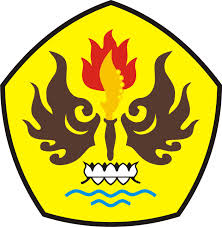 FAKULTAS ILMU SOSIAL DAN ILMU POLITIKUNIVERSITAS PASUNDANBANDUNG2017